Администрация Дзержинского районаКрасноярского краяПОСТАНОВЛЕНИЕс. Дзержинское20.12.2021										№ 840-пОб утверждении Программы профилактики рисков причинения вреда (ущерба) охраняемым законом ценностям при осуществлении на территории Дзержинского района Красноярского края муниципального земельного контроля на 2022 годВ соответствии со статьей 17.1 Федерального закона от 06 октября 2003 года № 131-ФЗ «Об общих принципах организации местного самоуправления в Российской Федерации», частью 4 статьи 44 Федерального закона от 31 июля 2020 года № 248-ФЗ «О государственном контроле (надзоре) и муниципальном контроле в Российской Федерации», постановлением Правительства Российской Федерации от 25 июня 2021 года № 990 «Об утверждении Правил разработки и утверждения контрольными (надзорными) органами программы профилактики рисков причинения вреда (ущерба) охраняемым законом ценностям», в соответствии со ст. 19 Устава района ПОСТАНОВЛЯЮ:1. Утвердить прилагаемую Программу профилактики рисков причинения вреда (ущерба) охраняемым законом ценностям при осуществлении на территории Дзержинского района Красноярского края муниципального земельного контроля на 2022 год.2. Опубликовать настоящее постановление на официальном сайте администрации Дзержинского района в информационной-телекоммуникационной сети интернет.3. Контроль, за исполнением настоящего постановления возложить на первого заместителя главы района С.Н. Сухарева.4. Постановление вступает в силу со дня подписания.Глава Дзержинского района						В.Н. Дергунов Приложениек постановлению администрации районаот 20.12.2021 № 840-пПРОГРАММА ПРОФИЛАКТИКИ РИСКОВ ПРИЧИНЕНИЯ ВРЕДА (УЩЕРБА) ОХРАНЯЕМЫМ ЗАКОНОМ ЦЕННОСТЯМ ПО МУНИЦИПАЛЬНОМУ ЗЕМЕЛЬНОМУ КОНТРОЛЮ НА ТЕРРИТОРИИ ДЗЕРЖИНСКОГО РАЙОНА КРАСНОЯРСКОГО КРАЯ
НА 2022 ГОДРаздел I. Анализ текущего состояния осуществления вида контроля, описание текущего уровня развития профилактической деятельности контрольного органа, характеристика проблем, на решение которых направлена программа профилактикиНастоящая программа разработана в соответствии со статьей 44 Федерального закона от 31 июля 2021 г. № 248-ФЗ «О государственном контроле (надзоре) и муниципальном контроле в Российской Федерации», постановлением Правительства Российской Федерации от 25 июня 2021 г. 
№ 990 «Об утверждении Правил разработки и утверждения контрольными (надзорными) органами программы профилактики рисков причинения вреда (ущерба) охраняемым законом ценностям» и предусматривает комплекс мероприятий по профилактике рисков причинения вреда (ущерба) охраняемым законом ценностям при осуществлении муниципального земельного контроля в границах Дзержинского района Красноярского края (далее – муниципальный земельный контроль).В соответствии с Федеральным законом от 06 октября 2003 г. № 131-ФЗ «Об общих принципах организации местного самоуправления в Российской Федерации», Уставом муниципального образования Дзержинский район Красноярского края, Положением об Отделе муниципального имущества и земельных отношений администрации района, утвержденным постановлением администрации Дзержинского района Красноярского края от 14 октября 2013 г. № 951-п, Отделе муниципального имущества и земельных отношений администрации района (далее - Отдел) является уполномоченным органом по осуществлению муниципального земельного контроля.При осуществлении муниципального земельного контроля Отдел осуществляет контроль за соблюдением:а) обязательных требований о недопущении самовольного занятия земельных участков, в том числе использования земельных участков лицом, не имеющим предусмотренных законодательством прав на них;б) обязательных требований об использовании земельных участков по целевому назначению в соответствии с их принадлежностью к той или иной категории земель и (или) разрешенным использованием;в) обязательных требований, связанных с обязательным использованием земельных участков, предназначенных для жилищного или иного строительства, садоводства, огородничества и личного подсобного хозяйства, в указанных целях в течение установленного срока;г) обязательных требований, связанных с обязанностью по приведению земельных участков в состояние, пригодное для использования по целевому назначению;д) исполнения предписаний об устранении нарушений обязательных требований, выданных должностными лицами, уполномоченными осуществлять муниципальный земельный контроль, в пределах их компетенции.Подконтрольными субъектами муниципального земельного контроля являются юридические лица, индивидуальные предприниматели и граждане, самовольно использующие земельные участки в границах Дзержинского района Красноярского края, а так же обладающие правом владения, пользования, распоряжения землями, земельными участками, частью земельного участка в границах Дзержинского района Красноярского края в целях личного использования, ведения хозяйственной или иной деятельности, при котором могут быть допущены нарушения обязательных требований, требований, установленных муниципальными правовыми актами, оценка соблюдения которых является предметом муниципального земельного контроля.Общее количество подконтрольных субъектов, в отношении которых проводились мероприятия по муниципальному земельному контролю, в 2020 году составило 25 единиц;Уполномоченным осуществлять муниципальный земельный контроль в 2020 году являлся главный специалист Отдела.Основными отчетными показателями деятельности Отдела в рамках осуществления муниципального земельного контроля за 2020 год являются:количество проведенных проверок соблюдения земельного законодательства Российской Федерации за 2020 год – 25;количество выявленных нарушений за 2020 год - 0; количество выданных предписаний за 2020 год – 0.В рамках развития и осуществления профилактической деятельности на территории Дзержинского района Красноярского края в 2020 году:поддерживались в актуальном состоянии и размещались на официальном сайте Администрации Дзержинского района Красноярского края в информационно-телекоммуникационной сети «Интернет» (далее - официальный сайт Администрации района) перечни нормативных правовых актов, содержащих обязательные требования, требования, установленные муниципальными правовыми актами, соблюдение которых оценивается при проведении мероприятий по контролю при осуществлении муниципального земельного контроля, а также тексты соответствующих нормативных правовых актов;поддерживались в актуальном состоянии и размещались на официальном сайте Администрация района перечни обязательных требований, требований, установленных муниципальными правовыми актами, соблюдение которых оценивается при проведении мероприятий  при осуществлении муниципального земельного контроля;актуализировалось руководство по соблюдению обязательных требований, требований, установленных муниципальными правовыми актами размещенное на официальном сайте Администрации района;осуществлялось консультирование по вопросам соблюдения обязательных требований, требований, установленных муниципальными правовыми актами.По результатам осуществления муниципального земельного контроля в 2020 году, наиболее значимыми проблемами являются: низкая информированность подконтрольных лиц о возможных нарушениях в связи с не проведением кадастровых работ, отсутствием сведений о местоположении границ земельного участка и его фактической площади.Раздел II. Цели и задачи реализации программы профилактикиОсновными целями программы профилактики являются:Стимулирование добросовестного соблюдения обязательных требований всеми контролируемыми лицами; Устранение условий, причин и факторов, способных привести к нарушениям обязательных требований и (или) причинению вреда (ущерба) охраняемым законом ценностям;Создание условий для доведения обязательных требований до контролируемых лиц, повышение информированности о способах их соблюдения.Проведение профилактических мероприятий программы профилактики направлено на решение следующих задач:Укрепление системы профилактики нарушений рисков причинения вреда (ущерба) охраняемым законом ценностям;Повышение правосознания и правовой культуры руководителей  юридических лиц, индивидуальных предпринимателей и граждан;Оценка возможной угрозы причинения, либо причинения вреда жизни, здоровью граждан, выработка и реализация профилактических мер, способствующих ее снижению;Выявление факторов угрозы причинения, либо причинения вреда жизни, здоровью граждан, причин и условий, способствующих нарушению обязательных требований, определение способов устранения или снижения угрозы.Оценка состояния подконтрольной среды и установление зависимости видов и интенсивности профилактических мероприятий от присвоенных контролируемым лицам уровней риска; Раздел III. Перечень профилактических мероприятий, сроки (периодичность) их проведенияКонсультирование контролируемых лиц осуществляется должностным лицом, уполномоченным осуществлять муниципальный земельный контроль по телефону, либо в ходе проведения профилактических мероприятий, контрольных мероприятий и не должно превышать 15 минут.Консультирование осуществляется в устной или письменной форме, по средствам обращения по электронной почте, по следующим вопросам:а) организация и осуществление муниципального земельного контроля;б) порядок осуществления контрольных мероприятий, установленных положением по осуществлению муниципального земельного контроля в границах Дзержинского района Красноярского края, утвержденным решением Совета депутатов Дзержинского района Красноярского края от 30.09.2021 г. № 11-73Р «Об утверждении Положения о муниципальном земельном контроле в границах Дзержинского района Красноярского края»;в) порядок обжалования действий (бездействия) должностных лиц, уполномоченных осуществлять муниципальный земельный контроль;г) получение информации о нормативных правовых актах (их отдельных положениях), содержащих обязательные требования, оценка соблюдения которых осуществляется Отделом в рамках контрольных мероприятий.Консультирование в письменной форме осуществляется должностным лицом, уполномоченным осуществлять муниципальный земельный контроль, в следующих случаях:а) контролируемым лицом представлен письменный запрос о представлении письменного ответа по вопросам консультирования;б) за время устного консультирования предоставить ответ на поставленные вопросы невозможно;в) ответ на поставленные вопросы требует дополнительного запроса сведений.Раздел IV. Показатели результативности и эффективности программы профилактики№ п/пНаименование мероприятияСрок исполненияОтветственный за реализацию1.Информирование по вопросам соблюдения обязательных требованийпостоянноОтдел муниципального имущества и земельных отношений администрации Дзержинского района2.Обобщение правоприменительной практикив срок до 1 декабря 2022 годаОтдел муниципального имущества и земельных отношений администрации Дзержинского района3.Объявление предостереженийПостоянно при наличии оснований, предусмотренных статьей 49 Федерального закона от 31.07.2020 № 248-ФЗ «О государственном контроле (надзоре) и муниципальном контроле в Российской Федерации»Отдел муниципального имущества и земельных отношений администрации Дзержинского района4.КонсультированиеПо мере обращения подконтрольных субъектовОтдел муниципального имущества и земельных отношений администрации Дзержинского района5.Профилактический визитI - IV квартал2022 годаОтдел муниципального имущества и земельных отношений администрации Дзержинского района№ п/пНаименование показателяВеличина1.Полнота информации, размещенной на официальном сайте Администрации Дзержинского района Красноярского края в соответствии с частью 3 статьи 46 Федерального закона от 31 июля 2021 г. № 248-ФЗ «О государственном контроле (надзоре) и муниципальном контроле в Российской Федерации»100 %2.Удовлетворенность контролируемых лиц и их представителями консультированием100 % от числа получивших консультацию3.Количество проведенных профилактических мероприятийне менее 50 мероприятий, проведенных контрольным органом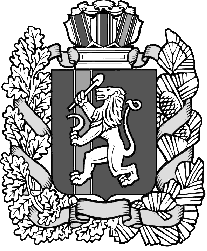 